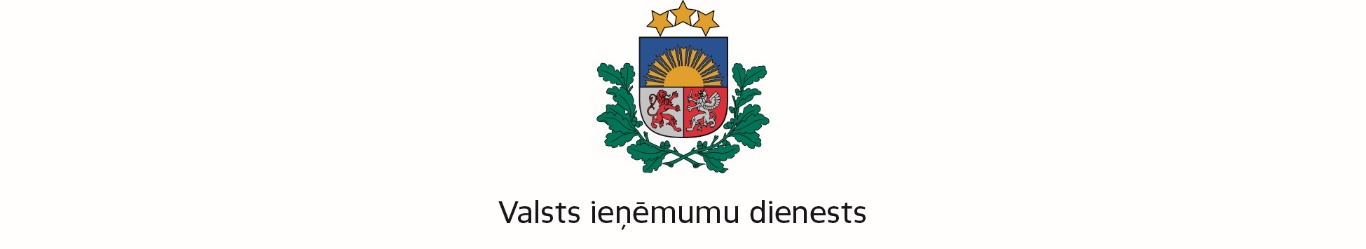 Informatīvais materiālsGrozījumi likumā “Par nodokļiem un nodevām”Valsts ieņēmumu dienests informē, ka 2016.gada 23.novembrī Saeimā ir pieņemts likums “Grozījumi likumā “Par nodokļiem un nodevām””, kas 2016.gada 10.decembrī publicēts oficiālajā izdevumā “Latvijas Vēstnesis” Nr.241 (5813) un stājas spēkā 2017.gada 1.janvārī.Likums “Par nodokļiem un nodevām” (turpmāk - likums) ir papildināts ar jaunu 34.5 pantu, kurā noteikts domēna vārda lietošanas tiesību nodošanas liegums saistībā ar nodokļu revīzijas (audita) veikšanu.Tas nozīmē, ja nodokļu maksātājam paredzēts veikt nodokļu revīziju (auditu) un nodokļu maksātājs būs izteicis vēlmi domēna vārda lietošanas tiesības nodot citam nodokļu maksātājam, Valsts ieņēmumu dienestam būs tiesības pieņemt lēmumu liegt minēto tiesību nodošanu.Tāpat likuma 34.5 panta devītajā daļā noteikts, ka nodokļu maksātājam pēc lēmuma par nodokļu revīzijas (audita) rezultātiem stāšanās spēkā ir tiesības iesniegt Valsts ieņēmumu dienestam iesniegumu ar lūgumu pieņemt lēmumu par domēna vārda lietošanas tiesību nodošanas lieguma atcelšanu, ja nodokļu maksātājam nav nodokļu parādu.19.12.2016.Informāciju sagatavojaVID Nodokļu kontroles pārvalde